APPLICATION FORM XVII INTERNATIONAL CONGRESS & WORKSHOP ON DRY STONE, Konavle, Croatia‘’Dry stone perspectives: challenges after the UNESCO inscription’’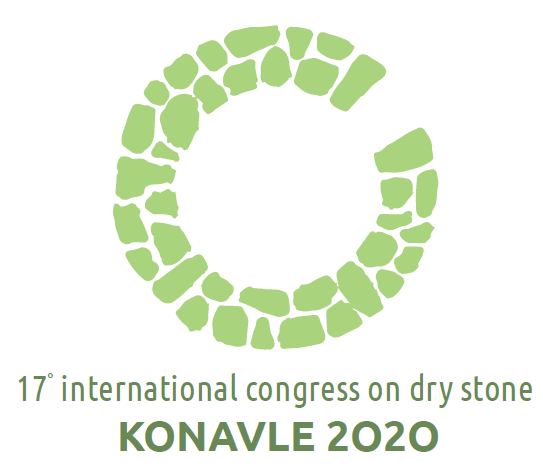 Workshop: September 28th - October 1st 2020Congress: October 2nd - 4th 2020Keep in mindDeadline for registering as a speaker and/or poster exhibitor is until February 29th 2020. Deadline for registering as a listener only or workshop participant only is until June 30th 2020.Organisers encourage registering as soon as possible. If the number of registrations overwhelms logistical capacities, registrations will be closed earlier than announced.Please send the application filled out on the computer in Word format to contact@pierreseche-international.org and info@dragodid.org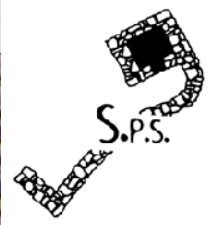 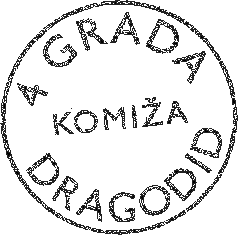 Participation feesParticipation fee covers: admittance to all sessions with simultaneous translation during presentations (Croatian, English, French), access to working documents, coffee and refreshments during breaks, welcome cocktail(Oct 1st), closing dinner(Oct 3rd), field trip (Oct 4th).Participating as workshop participant only does not require paying the fee. Number of places for workshop participants is limited.Fees in Euros are:Decreased fees in Euros for members of SPSand students:* SPS member that is a legal entity can use the decreased fee (50/140, or 50/80) for only two of its representatives. All other representatives of entities that are members of the S.P.S. pay the full fee (80/170, or 80/120).Payment details: All fees are to be payed in Euros while registering, by bank account, with payment description: Congress fee - [name surname]For SPS members:Recipient:Société Internationale Etude Pierre SècheCrédit Agricole Mutuel de Provence Alpes Côte d’Azur, Brignoles, FranceIBAN: FR76 1910 6000 0208 0610 8000 860BIC: AGRIFRPP891For participants who are not SPS members:Recipient:4 GRADA DRAGODIDŠapjane 23, Šapjane, CroatiaIBAN: HR0524070001100643928 (OTP bank)SWIFT (BIC): OTPVHR2XNOTE: the S.P.S. membership fee (40€ for the two years) is to be paid to the S.P.S. bank account.Participant informationPlease fill out all fields.I wish to participate at the Congress as – mark with X:I wish to participate at these Congress events– mark with X:Registered participants who paid the participation fee will be contacted to announce their arrival and departure details. Organisers will send them the final program along with all necessary travel and accommodation information.S.P.S. membership - existing and interested membersAll interested persons and organisation can become members of International scientific society for dry stone interdisciplinary study S.D.S - Société ScientifiqueInternationale pour l'Etude Pluridisciplinaire de la Pierre Sèche S.P.S.Website with more information: http://pierreseche-international.org/S.P.S. subsists thanks to the membership fees: 40 Euros renewable every two years, coinciding with the congresses, which is also when the General Assembly is held. For this purpose, the Affiliation Form to join S.P.S. is attached here. The payment of this fee can be made by bank transfer to:Société Internationale Etude Pierre SècheCrédit Agricole Mutuel de Provence Alpes Cote d’Azur, Brignoles, FranceIBAN: FR76 1910 6000 0208 0610 8000 860BIC: AGRIFRPP891Affiliation formDate and signature:1 DAY3 DAYSParticipant801701 DAY3 DAYSSPS member*50140SPS member* student5080Student80120Name and surname: Full physical address (street, number, town, country): Representing organisation - if applicable: E-mail address: Phone: SpeakerTitle of the paper: Author(s) of the paper:A summary will be written and paper will be presented in which language? (Croatian, English or French): Poster exhibitor Title of the poster: Author(s) of the poster:Poster will be in which language? (Croatian, English or French):ListenerWorkshop participantMonday, Sep 28th - Thursday, Oct 1st  International dry stone workshopFriday, Oct 2nd - Saturday, Oct 3rd  PapersSunday, Oct 4th Thematic visit: dry stone in KonavleName and surname: Full physical address (street, number, town, country): E-mail address: Phone: I will pay my S.P.S. membership, period of 2020-2022: 40 EURI will pay my S.P.S. membership, as a student, period of 2020-2022: 20 EUR